AusschreibungstextINOXTECHGanzglasgeländer TrockenverglasungAusschreibungstext Ganzglasgeländer Trockenverglasung 0.8 kN/m'Gelb markierte, nicht zutreffende Varianten sind zu löschen. Es ist jeweils aus der Aufzählung auszuwählen.Ganzglasgeländer nach SIA 261 Kat. A, B, D, zertifiziert nach EN 1090.Komplettes Ganzglasgeländer planen, herstellen, liefern und montieren inkl. allen An- und Abschlüssen, Befestigungsmittel, allen notwendigen Komponenten zur fachgerechten Vollendung des Baukörpers und dem aktuellem Stand der Technik entsprechend.Die Ausführung muss nach den Vorgaben des Systemherstellers erfolgen.Modulares Ganzglasgeländer INOXTECH GGG Trockenverglasung für den Innen- und Aussenbereich. Statisch geprüft nach SIA 261 für die Kategorien A, B, D mit einer Linienlast von 0.8 kN/m'. Das Geländersystem ist nach EN 1090 zertifiziert.PlanunterlagenAusführung gemäss folgenden Planunterlagen:Plan-Nr. ____________________Plan-Nr. ____________________Profil und Glasdicken(a) Aluminium U-Profil 68 x 158mm für die Einspannung von Verbundsicherheitsglas 21mm(b) Aluminium U-Profil 68 x 158mm für die Einspannung von Verbundsicherheitsglas 25mmAnschluss an Bauteil(a) Montage des Aluminium U-Profils direkt an angrenzendes Bauteil(b) Montage des Aluminium U-Profils an angrenzendes Bauteil mittels Stahlwinkelverzinkt 194/140/12mm(c) Montage des Aluminium U-Profils an angrenzendes Bauteil mittels Stahlwinkelverzinkt 118/55/10mm(d) Montage des Aluminium U-Profils ________________________________________Verankerungsabstand und MontagebedingungenDie Vorgaben des Systemherstellers müssen eingehalten werden. Abstand der Verankerung gemäss Montageart nach Vorgaben Systemhersteller (vgl. Planungshandbuch INOXTECH).Glaseinspannung mittels Kunststoff Einsatzprofil und dazugehörigen Klemm- und Justierkeile. Abstand der Verklotzung nach Vorgaben Systemhersteller (vgl. Planungshandbuch INOXTECH).GlasspezifikationenGlashöhe (inkl. Glaseinstand 129mm) h = __________mm(a) VSG aus 2x 12mm Float mit 1.52mm PVB/SGP -Folie, sämtliche Kanten rodiert / poliert(b) VSG aus 2x 10mm TVG mit 1.52mm PVB/SGP -Folie, sämtliche Kanten rodiert / poliert(c) VSG aus 2x 12mm TVG mit 1.52mm PVB/SGP-Folie, sämtliche Kanten rodiert / poliert*Glasstärke ist abhängig von der GeländerhöheAngaben zu Dichtungsprofil(a) Dichtungsprofil schwarz für Glasdicke 21mm für Montage ohne Einhängeblech(b) Dichtungsprofil schwarz für Glasdicke 21mm für Montage mit Einhängeblech(c) Dichtungsprofil schwarz für Glasdicke 25mm für Montage ohne Einhängeblech(d) Dichtungsprofil schwarz für Glasdicke 25mm für Montage mit EinhängeblechOberflächenbehandlung(a) Oberfläche: unbehandelt roh(b) Oberfläche: Pulverbeschichtet nach RAL _______(c) Oberfläche: Pulverbeschichtet nach NCS _______(d) Oberfläche: Eloxiert ___________*Folgende Abschnitte sind optional:Entwässerung des Aluminium U-ProfilsBohren von Entwässerungslöchern alle ______ Meter.Bohren von Entwässerungslöchern inkl. Anschluss an bauseitige Entwässerung.Abdecken von SichtflächenVerschliessen aller Stirnflächen des Aluminium U-Profils mit Aluminiumdeckel.Verschliessen aller sichtbaren Bohrungslöcher bei Seitenmontage mit Abdeckkappen aus Aluminium.Kantenschutz / Handlauf(a) Kantenschutz aus CNS 1.4301 geschliffen für Glasdicke 21mm(b) Kantenschutz aus CNS 1.4301 geschliffen für Glasdicke 25mm(c) Lastabtragender Handlauf:Material _____________________Abmessungen _____________________Oberfläche _____________________Abdeckblech(a) Seitliches Abdeckblech aus CNS geschliffen, aufgeklebt zwischen Aluminium U-Profil und Dichtungsprofil(b) Seitliches Abdeckblech aus Aluminium, aufgeklebt zwischen Aluminium U-Profil und Dichtungsprofil.Oberfläche: Pulverbeschichtet nach RAL _____Oberfläche: Pulverbeschichtet nach NCS _____Oberfläche: Eloxiert ___________GlasstossAbdichten des Glasstosses mit einseitig klebender Mitteldichtung.AusmassGanzglasgeländer gem. obigem BeschriebTotal _________ lm	à CHF/lm ________	CHF ________Ausschreibungstext Ganzglasgeländer Trockenverglasung 1.6 kN/m'Gelb markierte, nicht zutreffende Varianten sind zu löschen. Es ist jeweils aus der Aufzählung auszuwählen.Ganzglasgeländer nach SIA 261 Kat. C, zertifiziert nach EN 1090Komplettes Ganzglasgeländer planen, herstellen, liefern und montieren inkl. allen An- und Abschlüssen, Befestigungsmittel, allen notwendigen Komponenten zur fachgerechten Vollendung des Baukörpers und dem aktuellem Stand der Technik entsprechend.Die Ausführung muss nach den Vorgaben des Systemherstellers erfolgen.Modulares Ganzglasgeländer INOXTECH GGG Trockenverglasung für den Innen- und Aussenbereich. Statisch geprüft nach SIA 261 für die Kategorie C mit einer Linienlast von 1.6 kN/m'. Das Geländersystem ist nach EN 1090 zertifiziert.PlanunterlagenAusführung gemäss folgenden Planunterlagen:Plan-Nr. ____________________Plan-Nr. ____________________Profil und Glasdicken(a) Aluminium U-Profil 70 x 158mm für die Einspannung von Verbundsicherheitsglas 21mm(b) Aluminium U-Profil 70 x 158mm für die Einspannung von Verbundsicherheitsglas 25mmAnschluss an Bauteil(a) Montage des Aluminium U-Profils direkt an angrenzendes Bauteil.(b) Montage des Aluminium U-Profils an angrenzendes Bauteil mittels Stahlwinkelverzinkt 194/140/12mm(c) Montage des Aluminium U-Profils an angrenzendes Bauteil mittels Stahlwinkelverzinkt 118/55/10mm(d) Montage des Aluminium U-Profils ________________________________________Verankerungsabstand und MontagebedingungenDie Vorgaben des Systemherstellers müssen eingehalten werden. Abstand der Verankerung gemäss Montageart nach Vorgaben Systemhersteller (vgl. Planungshandbuch INOXTECH).Glaseinspannung mittels Kunststoff Einsatzprofil und dazugehörigen Klemm- und Justierkeile. Abstand der Verklotzung nach Vorgaben Systemhersteller (vgl. Planungshandbuch INOXTECH).GlasspezifikationenGlashöhe (inkl. Glaseinstand 129mm) h = __________mm(a) VSG aus 2x 12mm ESG-H mit 1.52mm SGP-Folie, sämtliche Kanten rodiert / poliert(b) VSG aus 2x 12mm TVG mit 1.52mm PVB-Folie, sämtliche Kanten rodiert / poliert*Glasstärke ist abhängig von der GeländerhöheAngaben zu Dichtungsprofil(a) Dichtungsprofil schwarz für Glasdicke 21mm für Montage ohne Einhängeblech(b) Dichtungsprofil schwarz für Glasdicke 21mm für Montage mit Einhängeblech(c) Dichtungsprofil schwarz für Glasdicke 25mm für Montage ohne Einhängeblech(d) Dichtungsprofil schwarz für Glasdicke 25mm für Montage mit EinhängeblechOberflächenbehandlung(a) Oberfläche: unbehandelt roh(b) Oberfläche: Pulverbeschichtet nach RAL _______(c) Oberfläche: Pulverbeschichtet nach NCS _______(d) Oberfläche: Eloxiert ___________*Folgende Abschnitte sind optional:Entwässerung des Aluminium U-ProfilsBohren von Entwässerungslöchern alle ______ Meter.Bohren von Entwässerungslöchern inkl. Anschluss an bauseitige Entwässerung.Abdecken von SichtflächenVerschliessen aller Stirnflächen des Aluminium U-Profils mit Aluminiumdeckel.Verschliessen aller sichtbaren Bohrungslöcher bei Seitenmontage mit Abdeckkappen aus Aluminium.Kantenschutz / Handlauf(a) Kantenschutz aus CNS 1.4301 geschliffen für Glasdicke 21mm(b) Kantenschutz aus CNS 1.4301 geschliffen für Glasdicke 25mm(c) Lastabtragender HandlaufMaterial _____________________Abmessungen _____________________Oberfläche _____________________Abdeckblech(a) Seitliches Abdeckblech aus CNS geschliffen, aufgeklebt zwischen Aluminium U-Profil und Dichtungsprofil.(b) Seitliches Abdeckblech aus Aluminium, aufgeklebt zwischen Aluminium U-Profil und Dichtungsprofil.Oberfläche: Pulverbeschichtet nach RAL _____Oberfläche: Pulverbeschichtet nach NCS _____Oberfläche: Eloxiert ___________GlasstossAbdichten des Glasstosses mit einseitig klebender Mitteldichtung.AusmassGanzglasgeländer gem. obigem BeschriebTotal _________ lm	à CHF/lm ________	CHF ________Ausschreibungstext Ganzglasgeländer Trockenverglasung 3.0 kN/m'Gelb markierte, nicht zutreffende Varianten sind zu löschen. Es ist jeweils aus der Aufzählung auszuwählen.Ganzglasgeländer nach SIA 261 Kat. C mit Menschengedränge, zertifiziert nach EN 1090Komplettes Ganzglasgeländer planen, herstellen, liefern und montieren inkl. allen An- und Abschlüssen, Befestigungsmittel, allen notwendigen Komponenten zur fachgerechten Vollendung des Baukörpers und dem aktuellem Stand der Technik entsprechend.Die Ausführung muss nach den Vorgaben des Systemherstellers erfolgen.Modulares Ganzglasgeländer INOXTECH GGG Trockenverglasung für den Innen- und Aussenbereich. Statisch geprüft nach SIA 261 für die Kategorie C mit Menschengedränge mit einer Linienlast von 3.0 kN/m'. Das Geländersystem ist nach EN 1090 zertifiziert.PlanunterlagenAusführung gemäss folgenden Planunterlagen:Plan-Nr. ____________________Plan-Nr. ____________________Profil und GlasdickenAluminium U-Profil 70 x 158mm für die Einspannung von Verbundsicherheitsglas 25mm.Anschluss an Bauteil(a) Montage des Aluminium U-Profils direkt an angrenzendes Bauteil(b) Montage des Aluminium U-Profils an angrenzendes Bauteil mittels Stahlwinkelverzinkt 194/140/12mm(c) Montage des Aluminium U-Profils ________________________________________Verankerungsabstand und MontagebedingungenDie Vorgaben des Systemherstellers müssen eingehalten werden. Abstand der Verankerung gemäss Montageart nach Vorgaben Systemhersteller (vgl. Planungshandbuch INOXTECH).Glaseinspannung mittels Kunststoff Einsatzprofil und dazugehörigen Klemm- und Justierkeile. Abstand der Verklotzung nach Vorgaben Systemhersteller (vgl. Planungshandbuch INOXTECH).GlasspezifikationenGlashöhe (inkl. Glaseinstand 129mm) h = __________mmVSG aus 8/6/8 ESG-H mit 1.52mm SGP-Folie, sämtliche Kanten rodiert / poliert.Angaben zu Dichtungsprofil(a) Dichtungsprofil schwarz für Glasdicke 25mm für Montage ohne Einhängeblech(b) Dichtungsprofil schwarz für Glasdicke 25mm für Montage mit EinhängeblechOberflächenbehandlung(a) Oberfläche: unbehandelt roh(b) Oberfläche: Pulverbeschichtet nach RAL _______(c) Oberfläche: Pulverbeschichtet nach NCS _______(d) Oberfläche: Eloxiert ___________*Folgende Abschnitte sind optional:Entwässerung des Aluminium U-ProfilsBohren von Entwässerungslöchern alle ______ Meter.Bohren von Entwässerungslöchern inkl. Anschluss an bauseitige Entwässerung.Abdecken von SichtflächenVerschliessen aller Stirnflächen des Aluminium U-Profils mit Aluminiumdeckel.Verschliessen aller sichtbaren Bohrungslöcher bei Seitenmontage mit Abdeckkappen aus Aluminium.Kantenschutz / Handlauf(a) Kantenschutz aus CNS 1.4301 geschliffen für Glasdicke 25mm.(b) Lastabtragender Handlauf:Material _____________________Abmessungen _____________________Oberfläche _____________________Abdeckblech(a) Seitliches Abdeckblech aus CNS geschliffen, aufgeklebt zwischen Aluminium U-Profil und Dichtungsprofil(b) Seitliches Abdeckblech aus Aluminium, aufgeklebt zwischen Aluminium U-Profil und DichtungsprofilOberfläche: Pulverbeschichtet nach RAL _____Oberfläche: Pulverbeschichtet nach NCS _____Oberfläche: Eloxiert ___________GlasstossAbdichten des Glasstosses mit einseitig klebender Mitteldichtung.AusmassGanzglasgeländer gem. obigem BeschriebTotal _________ lm	à CHF/lm ________	CHF ________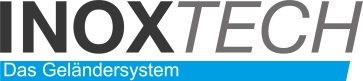 c/o Arthur Weber AG
Wintersried 7
6423 Seewen 
zertifiziert nach ISO 9001
zertifiziert nach EN 1090c/o Arthur Weber AG
Wintersried 7
6423 Seewen 
zertifiziert nach ISO 9001
zertifiziert nach EN 1090Datum / Freigabe / Revisionen: 26.05.2020c/o Arthur Weber AG
Wintersried 7
6423 Seewen 
zertifiziert nach ISO 9001
zertifiziert nach EN 1090Dokument-Status:	  Entwurf	  Kontrollexemplar	  Definitiv